BROCANTE BROCANTE BROCANTE BROCANTE BROCANTE BROCANTE BROCANTE BROCANTE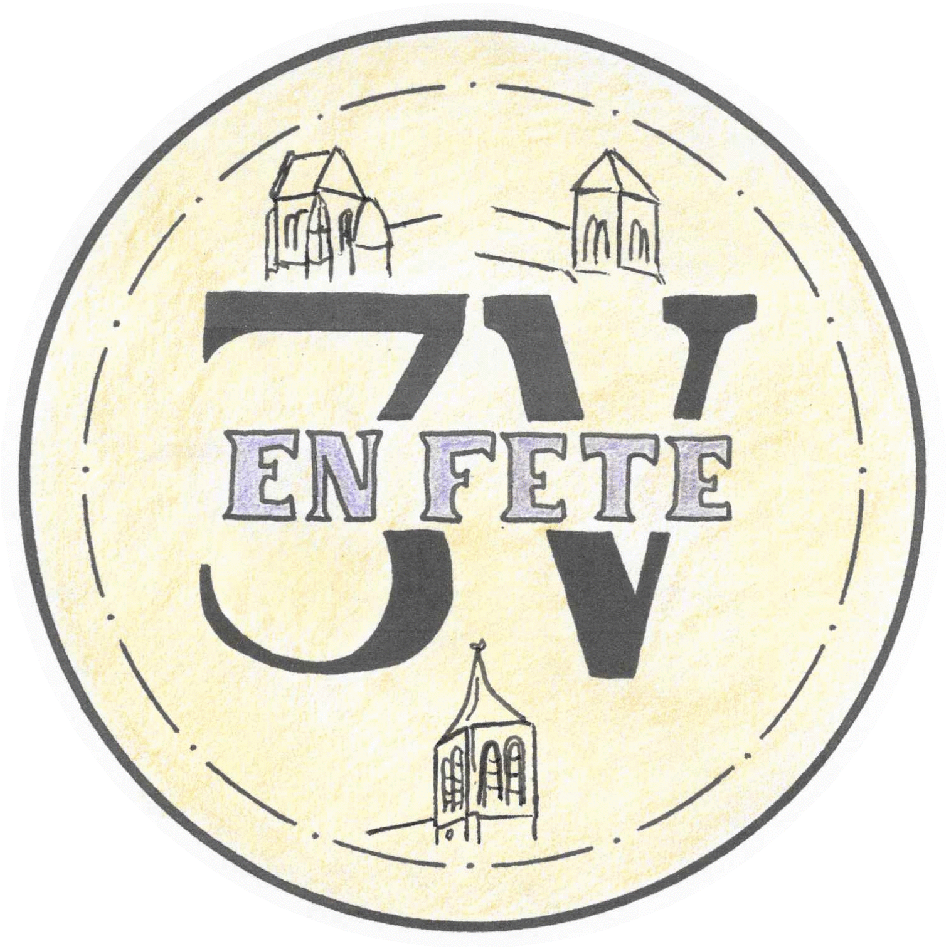 BROCANTE VILLENEUVE-SUR-VERBERIE 2021surVerberie.L’association 3 Villages en Fête organise une brocante le 29 août à VilleneuveSi vous êtes intéressés, merci de joindre à votre inscription :le coupon d’inscription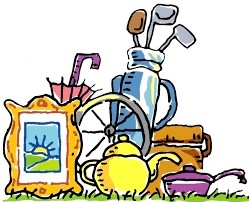 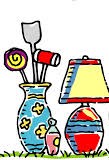 une photocopie d’une pièce d’identitéle règlement de l’emplacement par chèque à l’ordre l’association 3 villages en fête.Pour les professionnels, une photocopie du KbisMerci de remplir le coupon et de le rendre par mail (3villagesenfete@orange.fr) ou à l’adresse suivante : Association 3 villages en fête 22 rue des Jardins 60410 Villeneuve-sur-Verberie._ _ _ _ _ _ _ _ _ _ _ _ _ _ _ _ _ _ _ _ _ _ _ _ _ _ _ _ _ _ _ _ _ _ _ _ _ _ _ _ _ _ _ _ _ _ _ _ _ _ _ _ _ _ _ _ _ _ _ _ _ _ _ _ _ _ _ _ _NOM :……………………………………….…….  PRENOM : ……………………………………….………………ADRESSE :…………………………………………………………………………………………….…..………………Téléphone : ………………………………………. e-mail : ……………………………………………………………Nombre de mètres souhaités : ........ mètres (+ 1 mètre gratuit) X 3€ =	€Liste des objets à vendre : ………………………………………………………………………..……………………………………………………………………………………………………………………………………………………….………………………………………………………………………………………………………………………………… Attestation sur l’honneur :« Je déclare sur l’honneur participer à la brocante à titre exceptionnel et que les marchandises et objetsmobiliers que j’envisage de vendre ou d’échanger, pour lesquels je fournis la liste, sont des marchandises ou objets personnels et usagés, non volés, non recelés et non achetés pour cette occasion. »Fait à .......................................... le	Signature :BROCANTE BROCANTE BROCANTE BROCANTE BROCANTE BROCANTE BROCANTE BROCANTE